Давайте  поиграемКартинки необходимо вывести на печать и разрезать по линиям. (Они пригодятся для нескольких игр,  можно раскрасить  карандашами). На каждой картинке  нарисованы три «окошка». Ребёнку предлагается определить место звука в слове: «Где слышится в слове [Л]  (1-й; последний; в середине слова)? Закрась соответствующее «окошко» синим карандашом (звук твёрдый)» .Закрашивание кружка в схеме производить следующим образом – безотрывное движение по спирали против часовой стрелки от контура круга к центру. (Потренироваться на более крупных кружках). Это основное движение для формирования  почерка!Игра «Живые - неживые»Найдем домики для картинок. Раскладываем и правильно называем предметы, не забываем  [Л]!  В домик с сердечком складываем картинки с живыми предметами,  в домик без сердечка - с неживыми.                                                         Игра «Мой-моя-мои» Нарисуй три  домика: синий, красный, зелёный. Раскладывай картинки в домики  и правильно называй, не забывай  [Л]! Если  можно сказать: « Мой», складывай   в синий домик, «моя» - в красный, «мои» - в зелёный.  (Моя пила, мой флаг, мои клубки).                             Игра «Цветные кляксы»Нарисуй  и выстриги три кляксы. Раскладывай кляксы на картинки. Кляксы понарошку перекрашивают картинки.  Все предметы становятся  салатовыми, голубыми или жёлтыми. Называй, что получается: салатовый  халат, голубая пила, жёлтые  ёлки, ...,  Перекладывай кляксы, продолжай игру.  Не забывай  [Л]!                              Игра «Пересчитаем»Нарисуй волшебный аппарат, который может  превратить один предмет в несколько («размножить»). Как он будет выглядеть?  Реши самостоятельно!  Вокруг аппарата напиши цифры от 1 до 10.  Выбери  любую картинку и положи её в центр. Будем переводить пальчик с цифры на цифру по порядку, называть цифры  и «размножать» предмет. Например: один флаг, два флага три….  Продолжай игру с другими картинками. Не забывай  [Л]!Игра «Расселялки» Перед началом игры необходимо «смастерить»  (построить, склеить, нарисовать или др. варианты) два домика. Кто соберёт  в свой  домик больше картинок, тот победитель. Называем предметы, не забываем Л! Если участник игры не знает названия или забыл правильно произнести звук, отдаёт одну картинку из своего домика. Можно использовать  3 варианта:- Складывать  картинки  поочередно (взрослый, ребенок, взрослый, ребенок). - Бросать кубик и складывать соответствующее количество картинок. - Складывать   поочередно по 3 картинки.ИГРА «Подарки»- У Аллы  и у Милы  день рождения. Давай подарим им подарки. Будем складывать картинки в коробки и называть, что кому дарим.  Проговариваем: «У Аллы лыжи, а у Милы юла. »   И т.д. Припомни, какие подарки подарили?  Что есть у Аллы?  Что есть у Милы?  (без опоры на картинки) Не забывай  [Л]!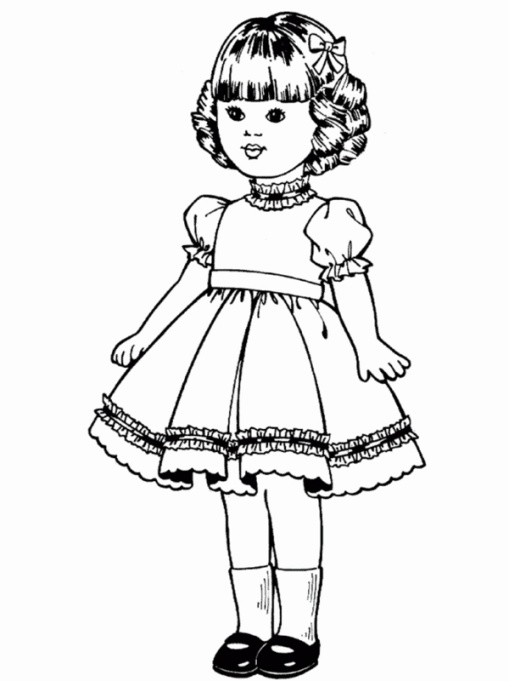 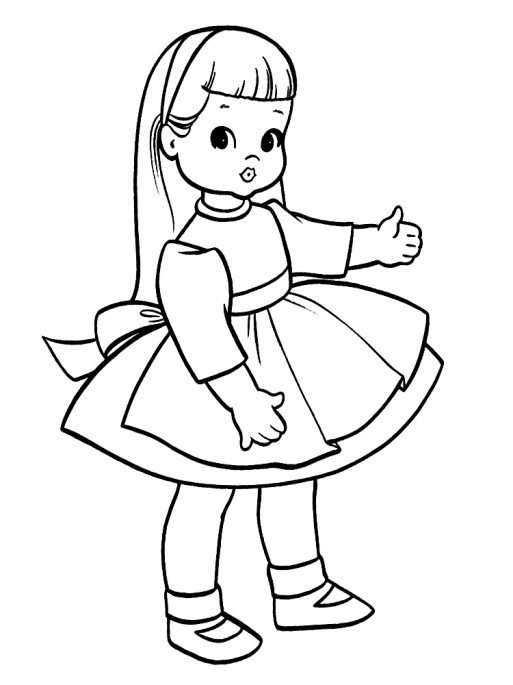 Расскажи, что делала Мила?Мила гуляла. Мила ела.  И т.д.  (Читала, сидела, (самолёту и птицам) махала, (в школу)  ходила,  кидала, скакала, гладила, мыла, плавала, готовила  (класс  к занятиям). Не забывай  - [Л]!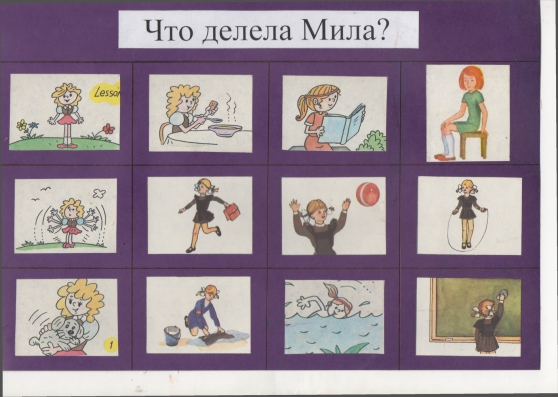 Расскажи, что делала Алла?Алла шила. Алла вязала. И т.д. (мыла, поливала, искала, плакала, читала, гладила, вышивала, ела, мыла, гуляла (каталась)). Не забывай  - [Л]!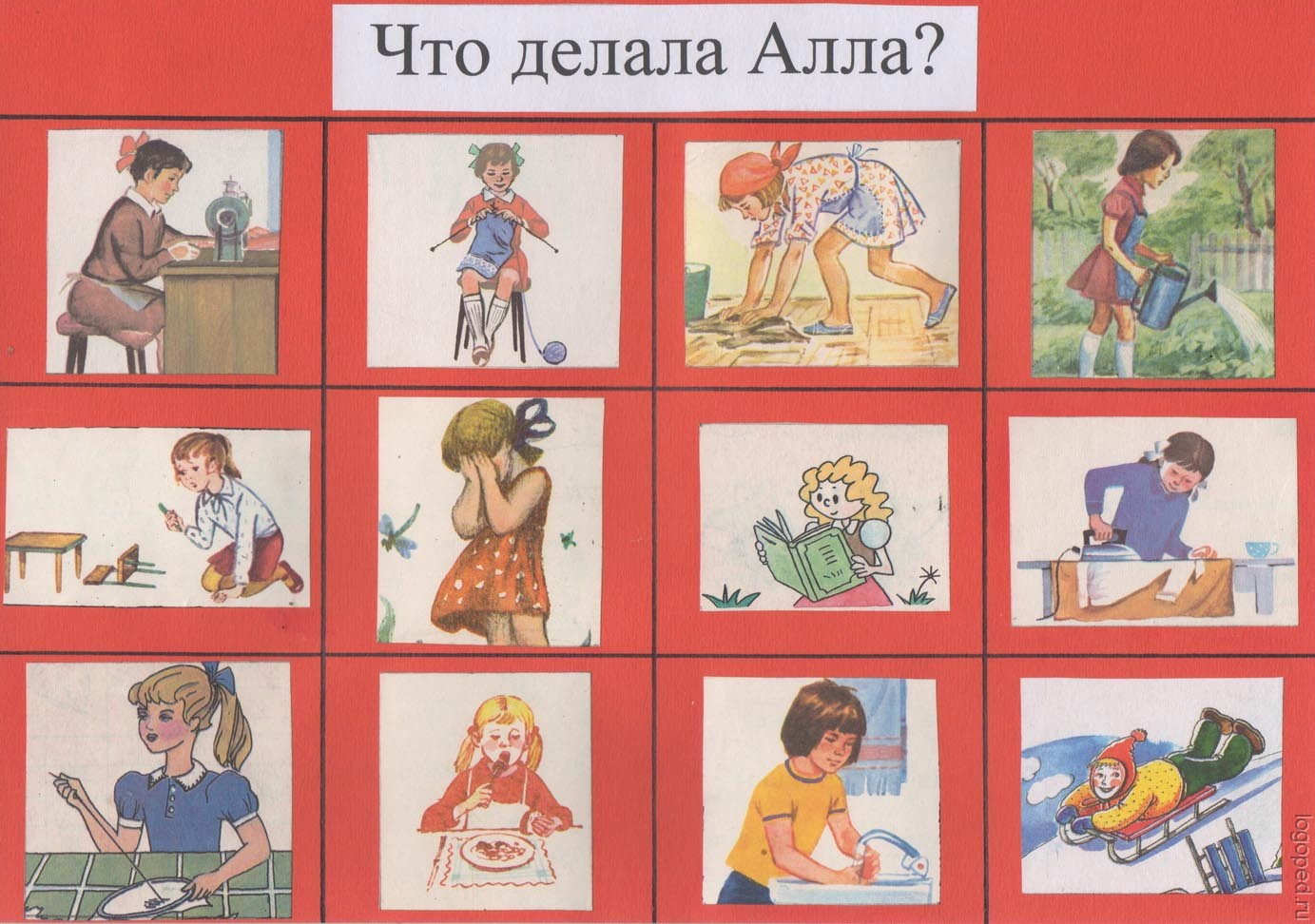 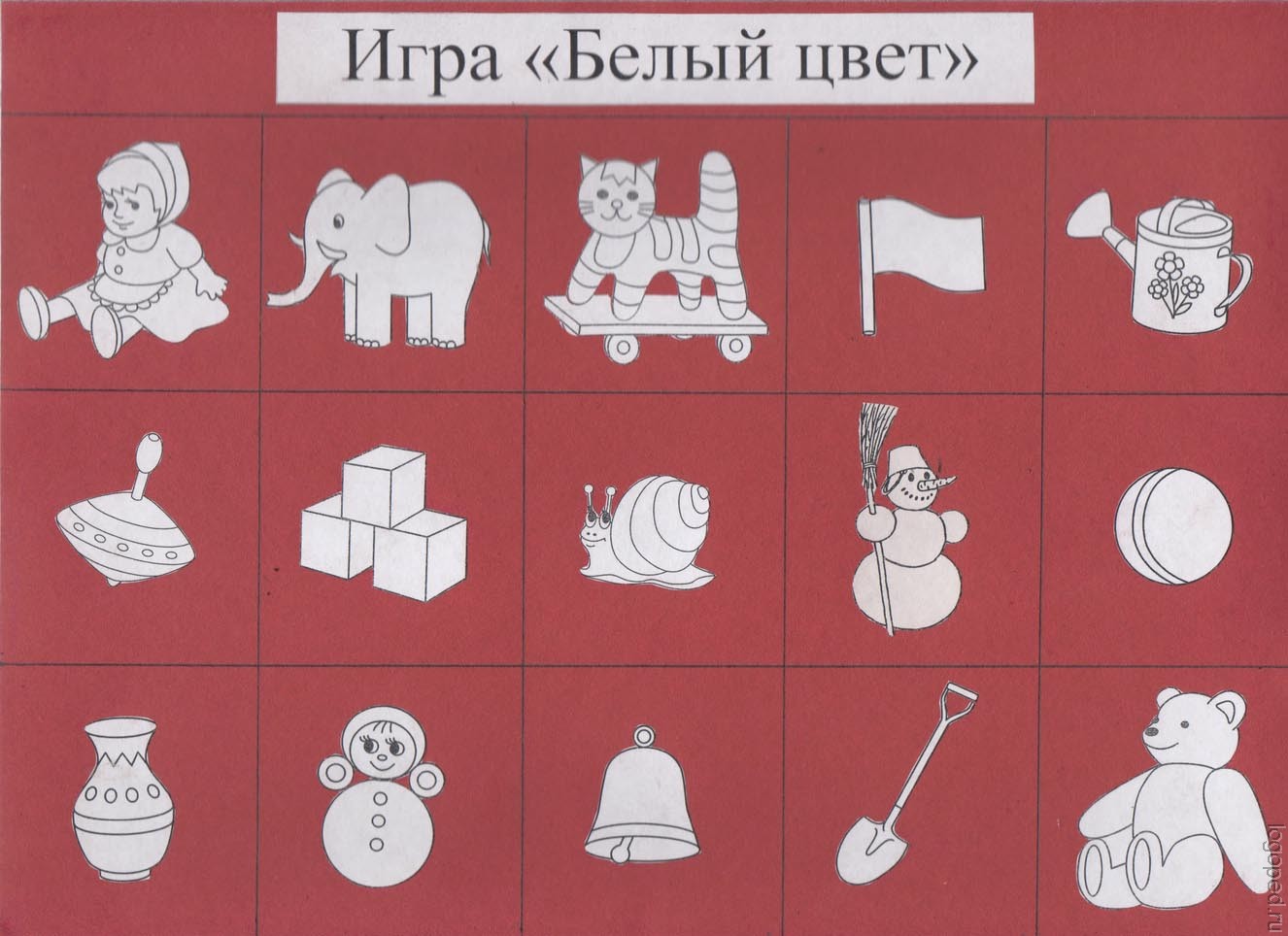 Игра «Превращалки»Замени первый звук в слове на звук Л.  Какое новое слово получится?Например: был сук – стал лук.Игра «Что из чего, что для чего  (для кого)?»(Проговаривай Л!)                       Шарик из пластилина - … пластилиновый шарик (для…                       Тарелка из пластилина -…                       Машина и пластмассы -…пластмассовая машина (для…                        Кукла из пластмассы - …                        Кубик из пластмассы - …                        Платье из хлопка – хлопковое платье (для…                        Футболка из хлопка - …            Ложка из олова – … (оловянная).Шалаш из соломы – … (соломенный).Платье из шёлка – … (шёлковое).Платье из полотна – …(полотняное).Аллея из ёлок – … (еловая).Ландыши на лугу – … (луговые).Игра «Эхо»  В лесу живёт волк. Эхо напоминает, что всё принадлежит волку.  У волка есть логово, эхо отвечает: «это  волчье логово».  Далее ребёнок отвечает то, что скажет эхо.Хвост – волчий хвост и т.д. Со словами: Игра «Полезные вещи»   Много есть вещей полезных деревянных и железных. Они помогут  нам всегда! Нам без них совсем беда!      Придумай  им названия! Вещь помогает: качаться – качалка, точить – точилка и т.д. Не забывай Л!«Ходилки-бродилки» Для игры необходимо скачать изображение, увеличить размер, напечатать, выбрав ориентировку «альбомная». Подготовить  фишки и кубик. Начало движения фишек под картинкой «лук». Игрок бросает кубик, передвигает фишки в соответствии с цифрой, выпавшей на кубике. При передвижении фишки ребёнок называет каждую картинку.  (Во время игры  звук Л не забываем!)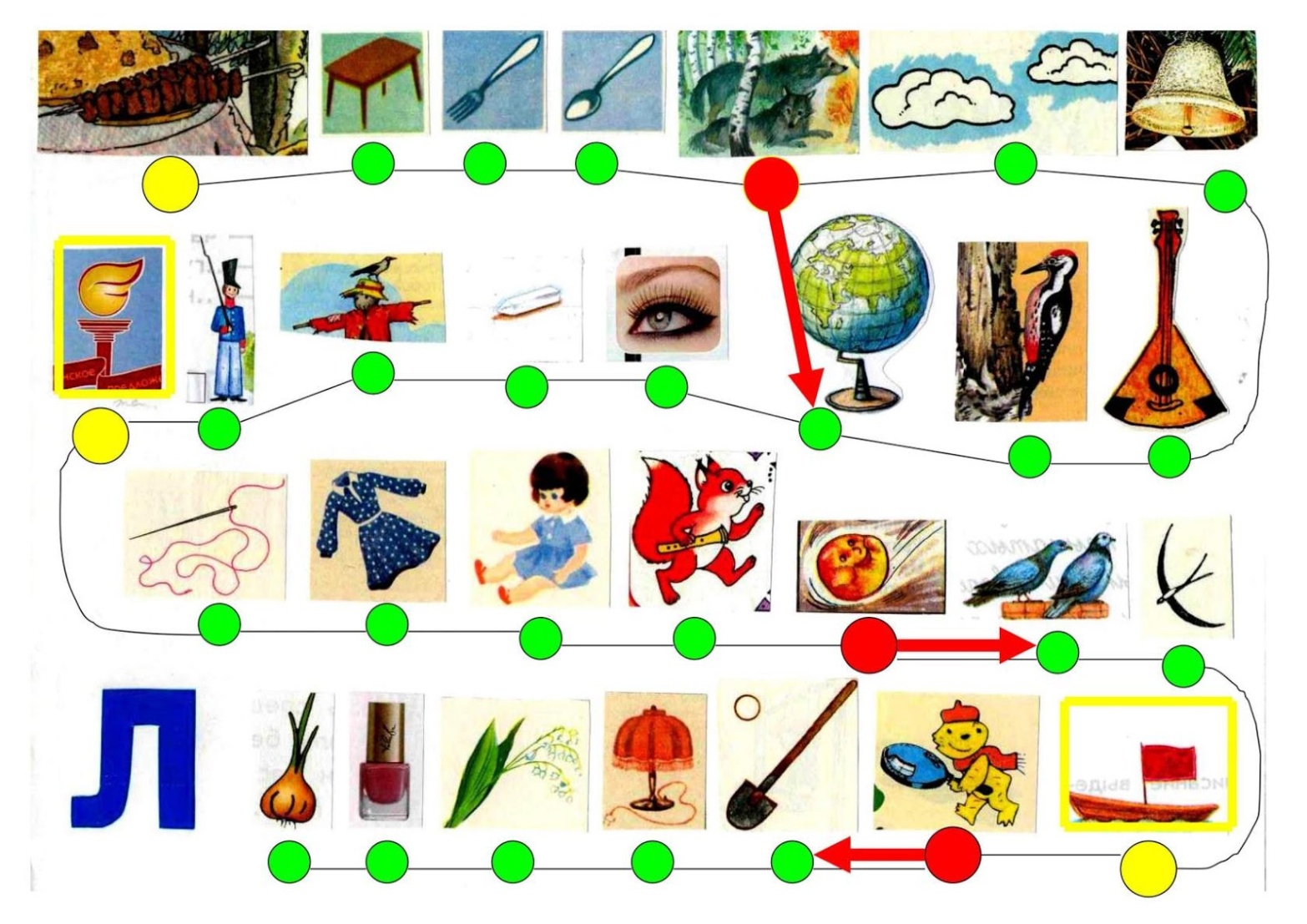 Подбери картинкуНазови все картинки в окошках. Найди подходящую картинку, назови ее и помести в пустое окошко (нарисуй стрелочку от картинки к окошку). Объясни, почему ты так сделал.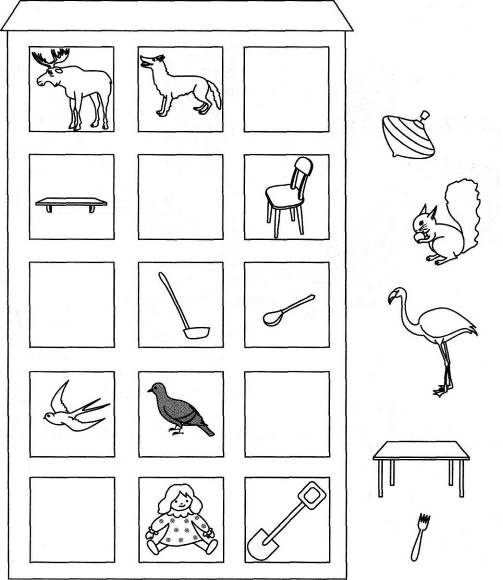 Ребенку нужно назвать картинки, нарисованные в окошках, а затем подобрать недостающую картинку по аналогии и провести от нее стрелочку в пустое окошко. Словарь: лось, волк, белка; полка, стол, стул; вилка, половник, ложка; ласточка, голубь, фламинго; юла, кукла, лопаткаВолшебникВолшебник сегодня  не выспался и написал письмо, в котором все перепутал. Помоги волшебнику исправить ошибки в письме, а потом найди подходящую картинку.Взрослый зачитывает ребенку неверное предложение, ребенок на слух старается исправить ошибку. В случае возникновения затруднений ребенок может найти картинку и, опираясь на нее, исправить ошибку. Например: волшебник пишет: «на луне небо», — а как правильно сказать?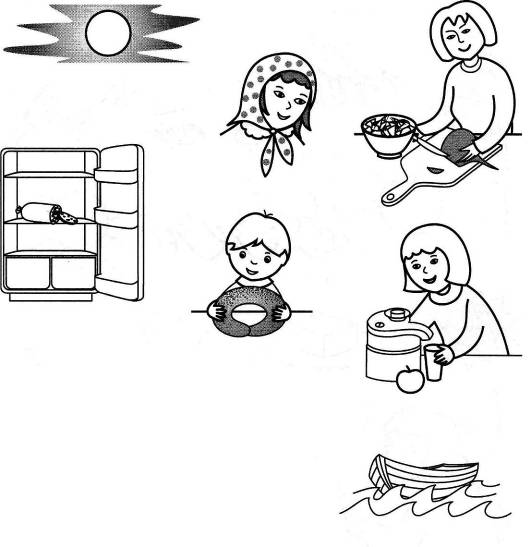 На луне небо.Мама сделала свеклу из салата.Холодильник в колбасе.На платке голова.Калач съел Славу.Яблоко выжало сок из Милы.Волны плывут по лодке.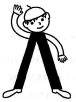 Цветные карандашиЛ спорит со своими подругами Аллой и Милой, какими цветами раскрашивать картинки. У Аллы есть голубой карандаш, а у Милы —желтый. Помири их, расскажи, что нужно раскрасить желтым цветом, а что — голубым. Раскрась карандаши девочкам, а затем картинки и расскажи, что есть у Аллы и у Милы. Отвечать нужно вот так: у Аллы голубой колокольчик.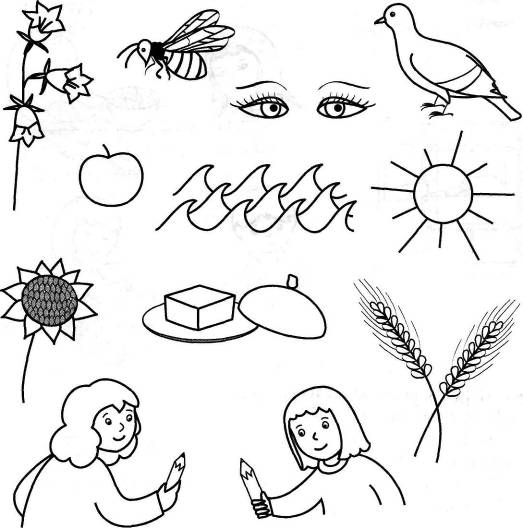 Ребенок называет картинку и говорит, какого цвета может быть этот предмет, например: это волны, они голубые. Затем — выполняет задание. Словарь: колокольчик, пчела, глаза, голубь, яблоко, волны, солнышко, подсолнух, масло, колосья.Алсу (пересказ описательного рассказа)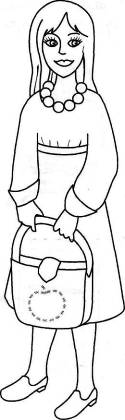 Послушай рассказ про Алсу — знакомую Л. Запомни, какая она. Раскрась картинку и перескажи рассказ.Это Алсу. У Алсу голубые глаза, алые губы и желтые волосы. Алсу надела белое платье, белые колготы, голубые бусы, обула голубые туфли и взяла голубую сумку. В сумке у Алсу спелое яблоко.Прочитайте ребенку рассказ два раза подряд. Сначала ребенку нужно повторить рассказ по предложениям, отвечая на ваши вопросы, а затем — пересказать.Мила и яблоко (пересказ)Послушай рассказ, как Мила покупала яблоко для Л.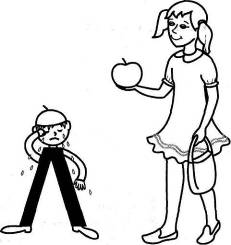 Это Мила. Она надела алое платье и пошла в магазин за яблоком. Мила купила яблоко. Яблоко было желтое, спелое и вкусно пахло. Мила съела яблоко. Л яблоко не досталось, Л обиделась и заплакала.СтихиПомощницаСкороговорки:ЛитератураАтаманова Н.Б., Строганова В.В. «ЛогоЛадошки» в обучении грамоте, профилактике и коррекции нарушений письменной речи: динамическая модель слова.  – М.: Атаманова, 2016. – 79с.Баскакина, И. В.Логопедические игры. Приключения Л. Рабочая тетрадь для исправления недостатков произношения звука Л / И. В. Баскакина, М. И. Лынская. — М.: Айрис-пресс, 2007. — 32сЛопухина И.С.Логопедия, упражнения для развития речи. Пособие для логопедов и родителей. – СПб: Дельта, 1997. -336 с., ил.Смирнова Л.Н. Логопедия. Играем со звуками: Пособие для логопедов, дефектологов и воспитателей. –М.:»Мозаика-Синтез», 2004.- 56с.Коноваленко В.В., Коноваленко С.В. Дидактический материал по автоматизации звуков Л, Л у детей. Альбом для логопедов. – М.: Гном-Пресс, 1999. – 80с., цветная вставка.Коррекция звукопроизношения у детей: дидактические материалы / авт.-сост. Л.Е.Кыласова . -  2-е изд. – Волгоград: Учитель, 2012. – 367с.Нищева Н.В. Будем говорить правильно. Дидактический материал для коррекции нарушений звукопроизношения. – СПб.: ДЕТСТВО-ПРЕСС, 2002. -112 с. + цв.вкл.40с.№11.Повтори за взрослым. Следи за звуком [Л]. 2.Назови  картинки (следи за звуком [Л]). Что слева от лайки? Слева от лампы?  Что между лаптями и лайкой?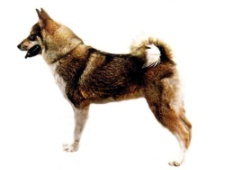 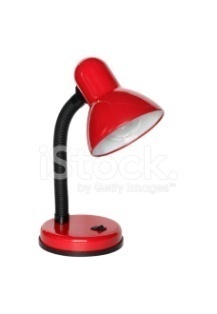 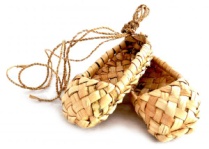                                                                        Молодец!№2  1.Повтори за взрослым. Следи за звуком [Л].2.Назови  (следи за звуком [Л]).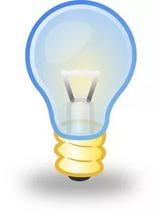 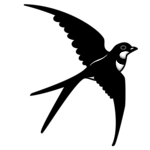 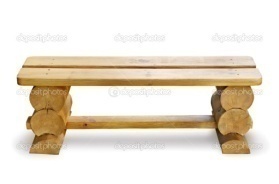 Молодец!№31.Повтори за взрослым. Следи за звуком [Л].2. Назови, правильно произноси [Л].  Кто справа? Кто слева? Кто идёт направо? Кто идёт налево?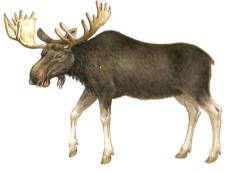 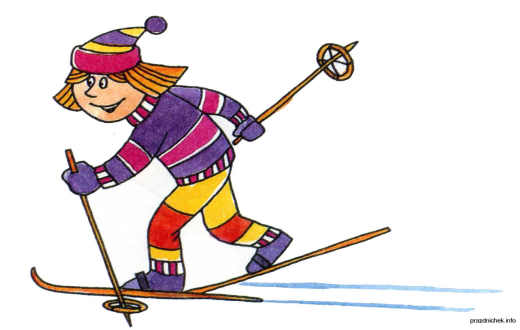                                                             Молодец!№4  1.Повтори за взрослым. Следи за звуком [Л].№5  1.Повтори за взрослым. Следи за звуком [Л].2. Припомни, в каких словах встретился [Л].                                                                                     Молодец!№6  1.Повтори за взрослым. Следи за звуком [Л].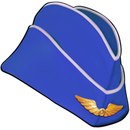 2. Выучи, правильно произноси [Л].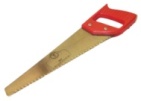 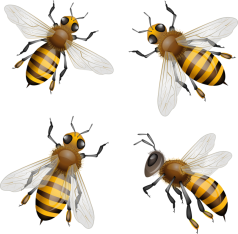 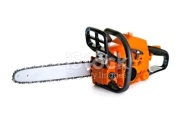 Ла-ла-ла - на пилотке пчелаЛа-ла-ла - пилотка мне малаЛа-ла-ла - у меня пилаЛы-лы-лы - у Володи две пилы     Молодец!№7  1.Повтори за взрослым. Следи за звуком [Л].2. Игра «Повторяй, добавляй» ( проговаривай словосочетания, подбирай предмет к признаку):    Холодный…(что?, кто?), голодный…, белый…, спелая…, смелая…, полосатые…, унылый…, милые….	Молодец!№81.Повтори за взрослым. Следи за звуком [Л] (темп медленный). Старайся запоминать. Кто голосистый? Весёлый? Молочная? Какая  солома? Мелодия?2. Какая акула? Какой халат? Полотенце? Посчитай полоски на халате. (Одна полоска, две полоски, три полоски и…)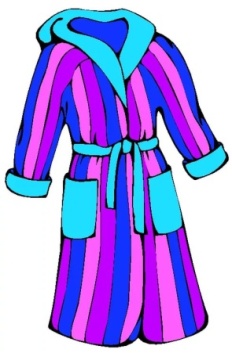 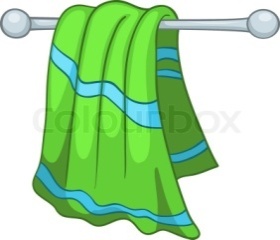 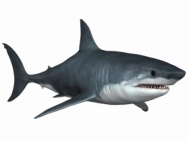                                                                                        Молодец!№91.Повтори за взрослым. Следи за звуком [Л] (темп медленный).2. «Какой? Какая?» Назови каждый предмет, не забывай Л.Придумай признак к предмету. Раскрась карандашами. Где в слове Л (1-й – в начале; в  середине; в конце- последний)?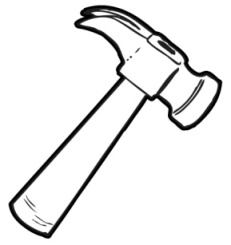 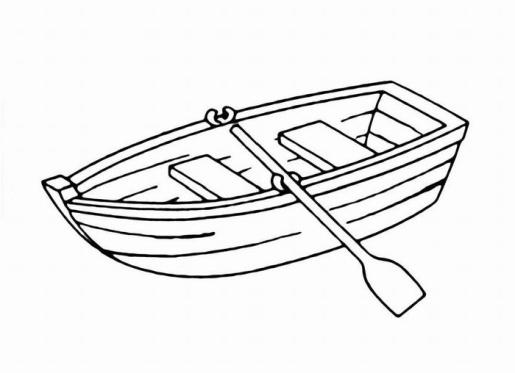 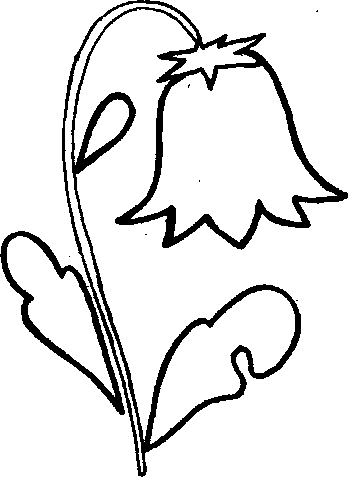 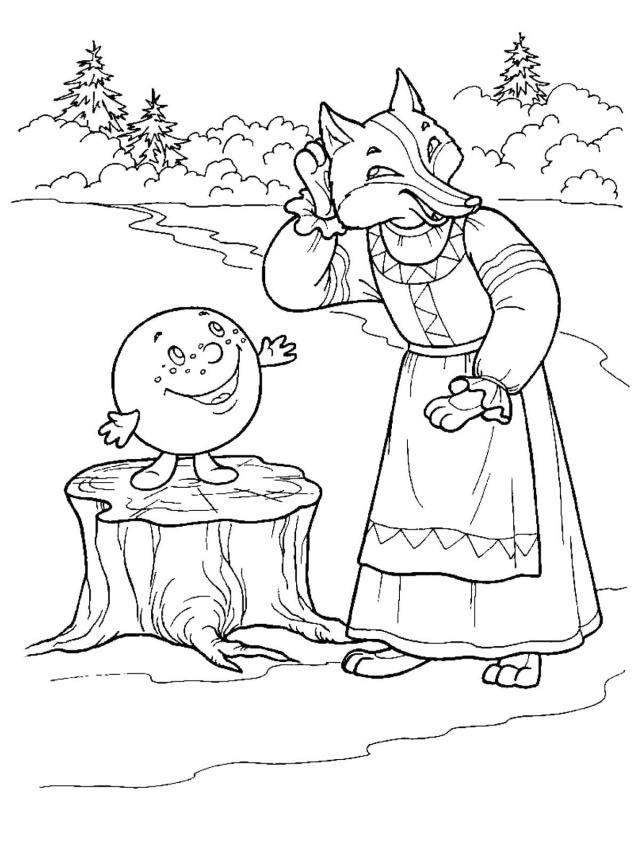 	Молодец!№101.Повтори за взрослым. Следи за звуком [Л] (темп медленный).  2. Игра « Один – много» (с мячом). Взрослый называет один предмет, ребёнок много: молоток - молотки, булавка - булавки  и т.д.  Молоток,  булавка, халат, скала, калач, пчела, тулуп, малыш, улыбка, школа, соловей, голубь, акула.                        Молодец!№111.Повтори за взрослым. Следи за звуком [Л] (темп медленный).2. Выучи. Повторяй:          Смола, смола по стволу текла.                                             Мила мала, молока попила.      Молодец!№121.Повторяяй за взрослым. Следи за звуком [Л] (темп медленный).2 Посчитай по порядку : первый стул, второй стул , … не забывай Л!Раскрась третий  стул жёлтым карандашом, пятый - голубым .Какой стул самый большой? Какой самый маленький? (отвечай полным предложением, не забывай Л.)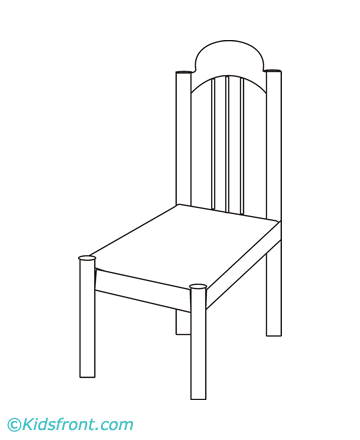                                                                                                    Молодец!№131.Повторяяй за взрослым. Следи за звуком [Л] (темп медленный).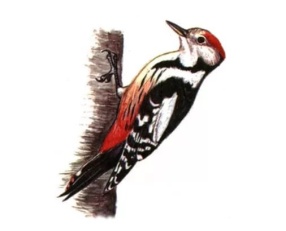 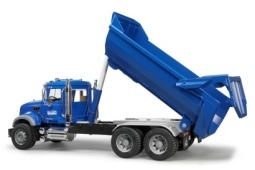 2. Называй, не забывай Л.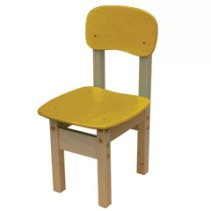 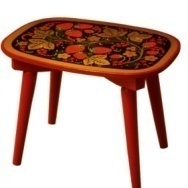                                                                                                  Молодец!№141.Повторяяй за взрослым. Следи за звуком [Л] (темп медленный).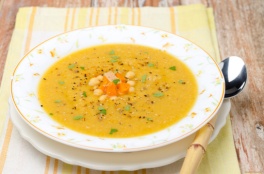 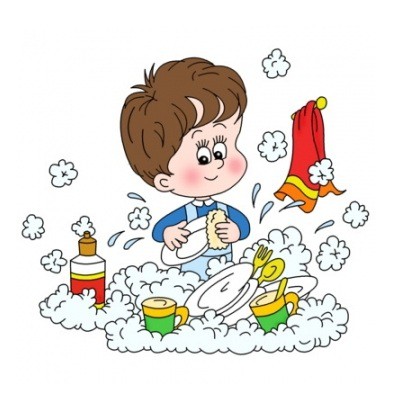 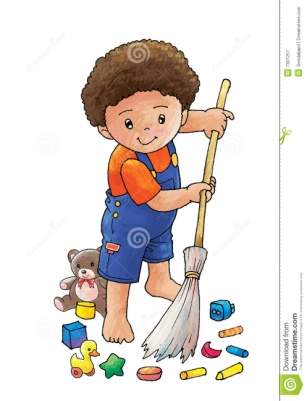 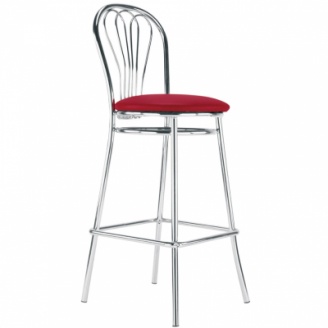 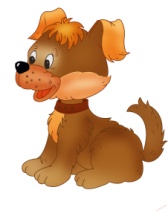                                                         Молодец!№151.  Запомни, повтори!  (Сохраняй порядок слов, не забывай Л):               пенал - бокал - вокзал                стол - футбол - дятел                козёл - осёл - укол 2.Повторяяй за взрослым. Следи за звуком [Л] (темп медленный).В каких словах встретился Л (после проговаривания  каждого предложения)?3.  Выучи. Раскрасить картинку. Ослик был сегодня зол:                  Он узнал, что он осёл.Молодец!№161.Повторяяй за взрослым. Следи за звуком [Л].2. Помоги маме накрыть на стол.  Подготовь столько вилок, сколько членов семьи. Пересчитай вилки и проговаривай: одна вилка, две вилки….. Раскладывай и проговаривай: вилка мне, вилка маме, и т. д. 3. Отгадай, нарисуй отгадку, выучи:                                           Вот иголки и булавки                                        Выползают из-под лавки.                                        На меня они глядят,                                        Молока они хотят.                                     Молодец!№17                  1.Повторяяй за взрослым. Следи за звуком [Л].2. Проговаривай, запоминай. (Не забывай [Л])3. Ответь.  Где галка? Где фиалка? Где сушилка?  Какая полка?  Какая палка? Что починил? Где заколка?  Где золото?  Кто в ползунках, а кто в чалме? Молодец!№181.Повторяяй за взрослым. Следи за звуком [Л].2. Игра «Сладкий». (Превращай всё в сЛадкое и называй.)Конфета - сладкая конфета, каша -…, яблоко-…, ягода -…, алыча-…, голубика-…, сон-…, пастила-…, шоколад-…, сок -…, компот-…, чай-… 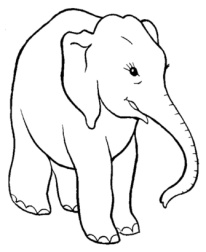 3. Выучи:  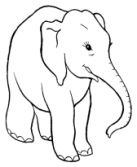 №191.Повторяяй за взрослым. Следи за звуком [Л].2. Проговаривай:  гладкий стол, гладкий ствол, глухой согласный, складной стул, глухая полночь,  глухой голос, спелая клубника, выполоть клумбу. 3. Произноси  (медленно, правильно):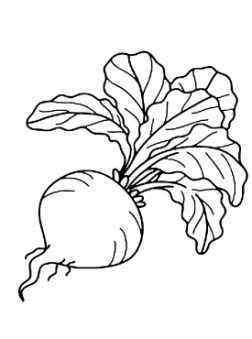 	 Молодец!№20             1.Повторяяй за взрослым. Следи за звуком [Л].2. Произноси  (медленно, правильно):Дятел на дубу сидит и в дубу дупло долбит.Искала белка дуб с дуплом, дупло для белок - теплый дом.Молодец!№211.Повторяяй за взрослым. Следи за звуком [Л].2. Повторяй, звук [Л] не теряй! Лом ломает толстый лед, лом ломать не устает. 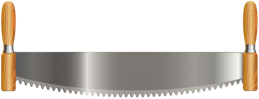 Пилит толстый ствол пила, накалилась  добела.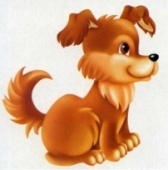 Ходят волки возле елки.Наш Полкан попал в капкан.                                     Молодец!№221.Повторяяй за взрослым. Следи за звуком [Л]. В каждом слове два  [Л]!(повтор 2-3-раза)2. Повтори  скороговорки   (темп медленный  - быстрый):Около кола колокола.Полосатые паласы полоскала дочка Власа.                                                                                                       Полоскала, полоскала, полосатой речка стала.Маланья-болтунья молоко болтала, болтала,      болтала, болтала, да не выболтала.Звук  [Л] не потерялся?  Молодец!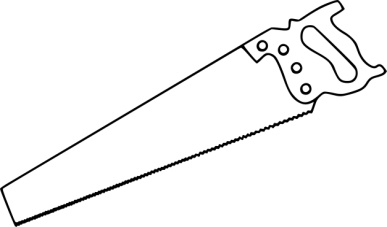 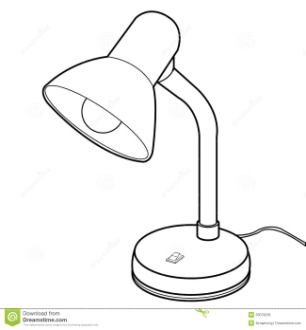 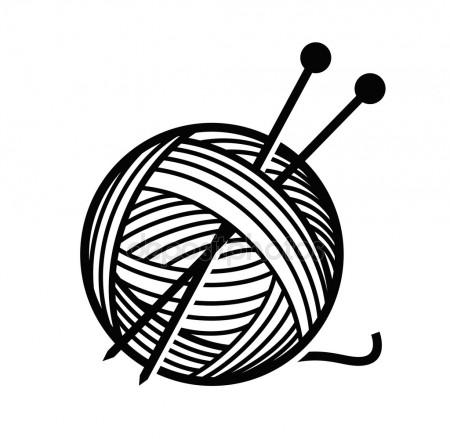 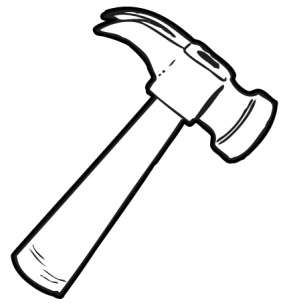 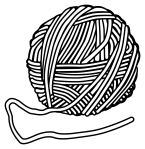 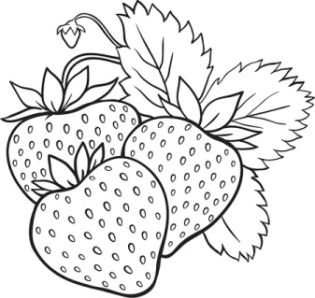 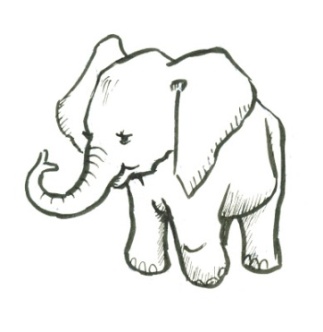 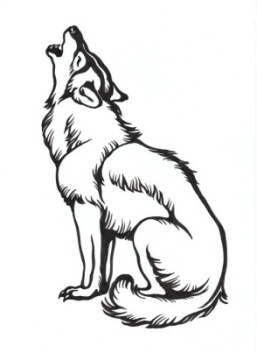 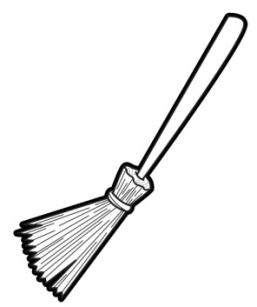 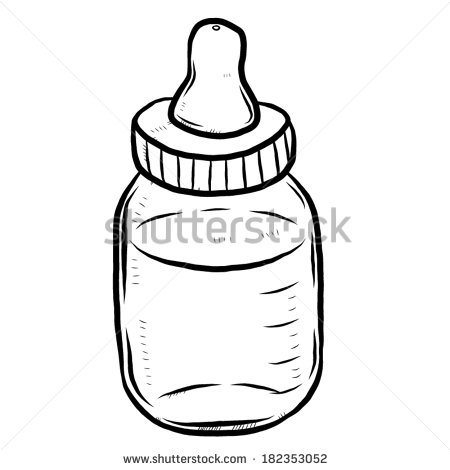 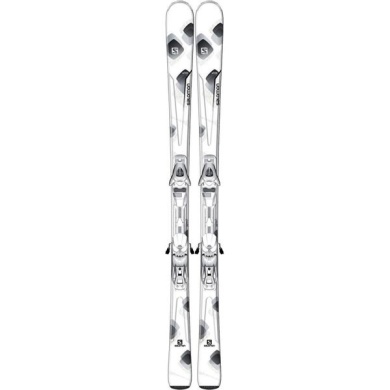 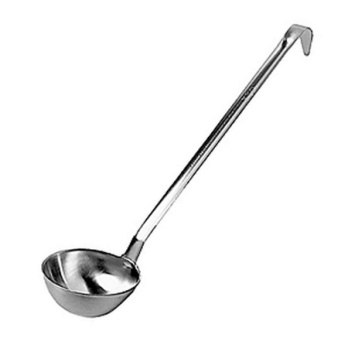 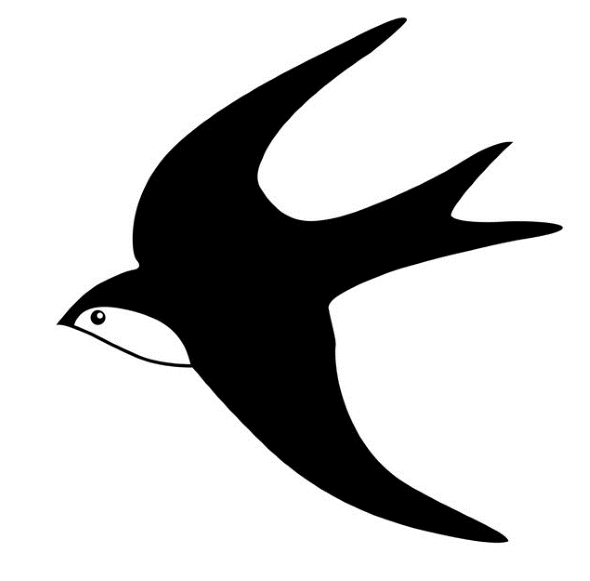 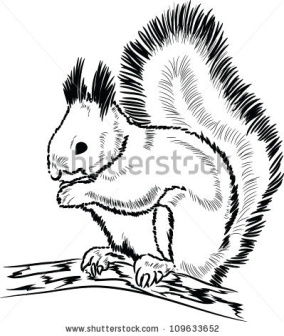 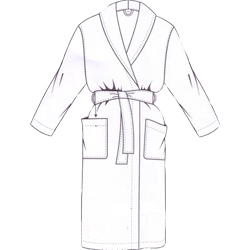 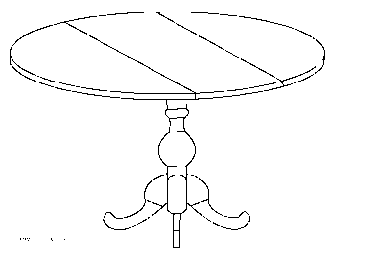 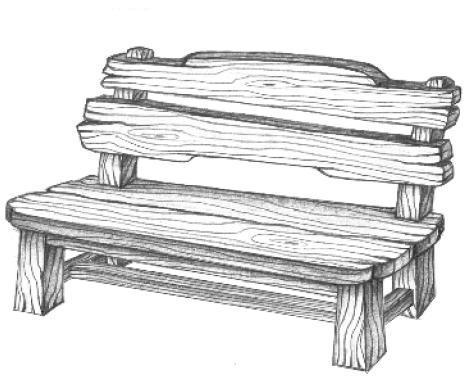 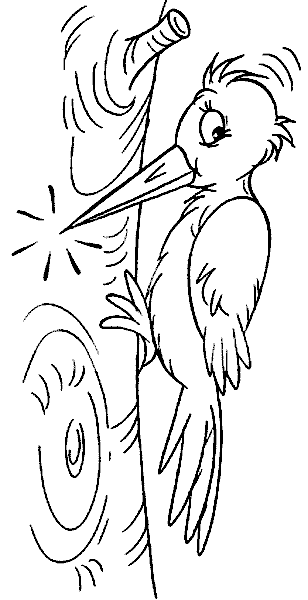 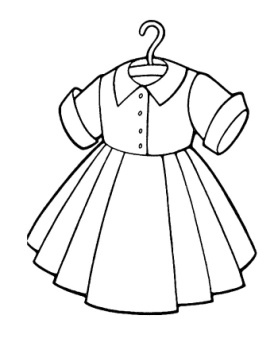 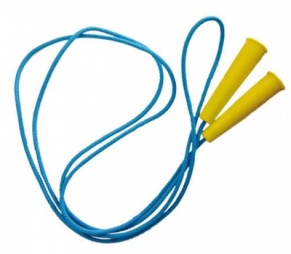 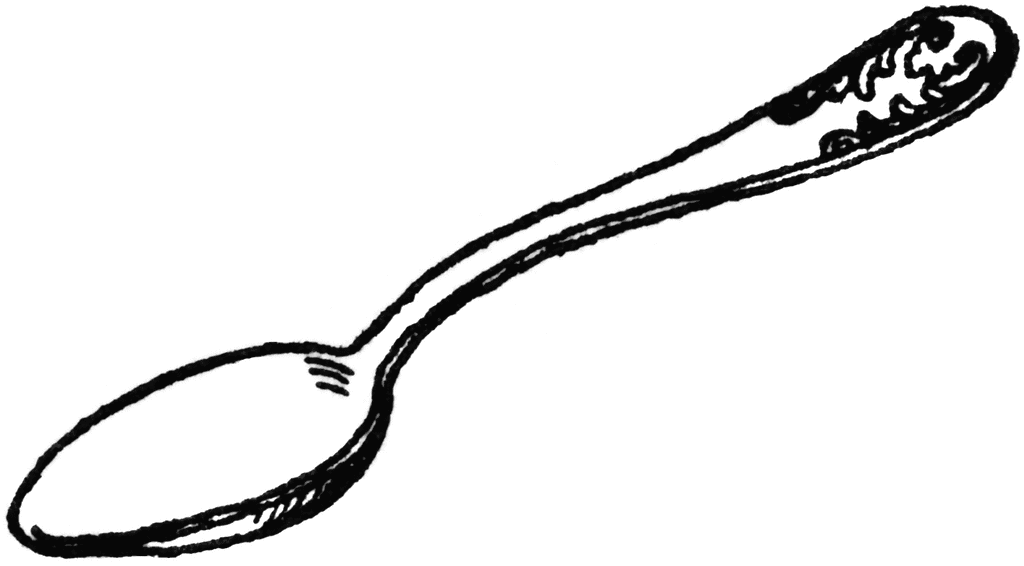 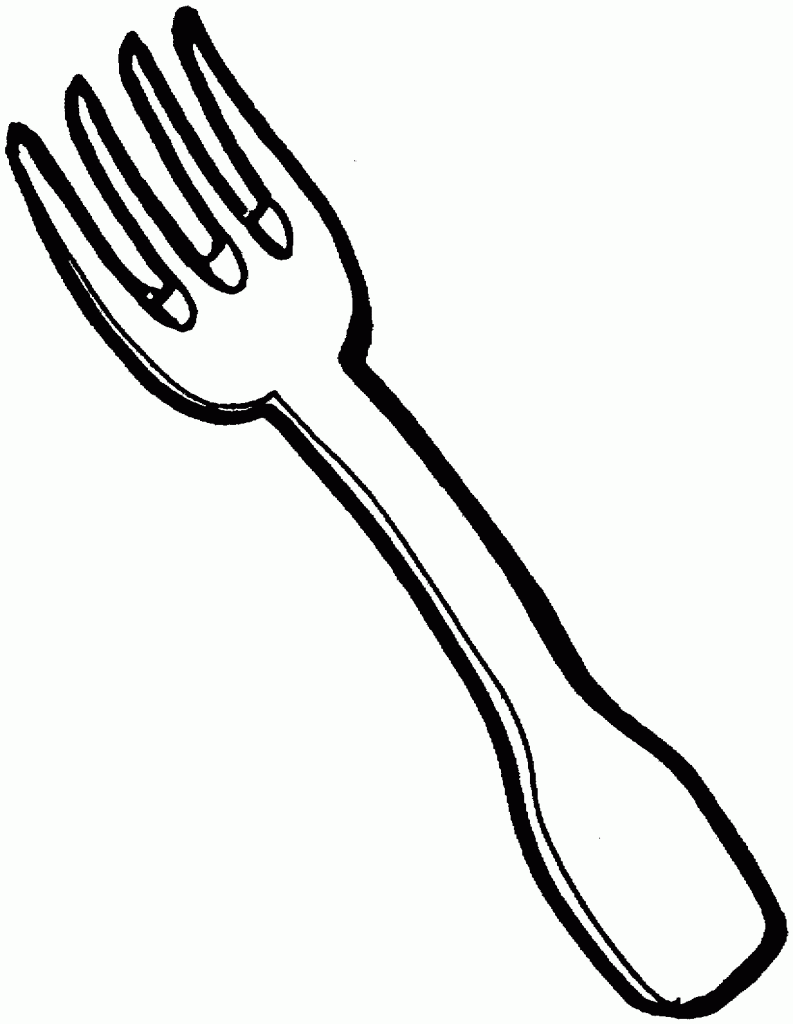 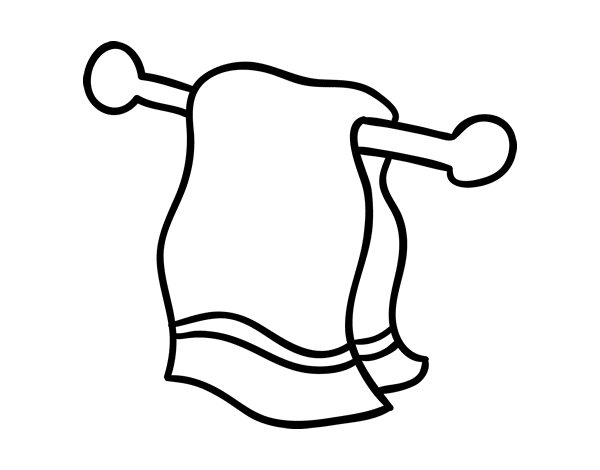 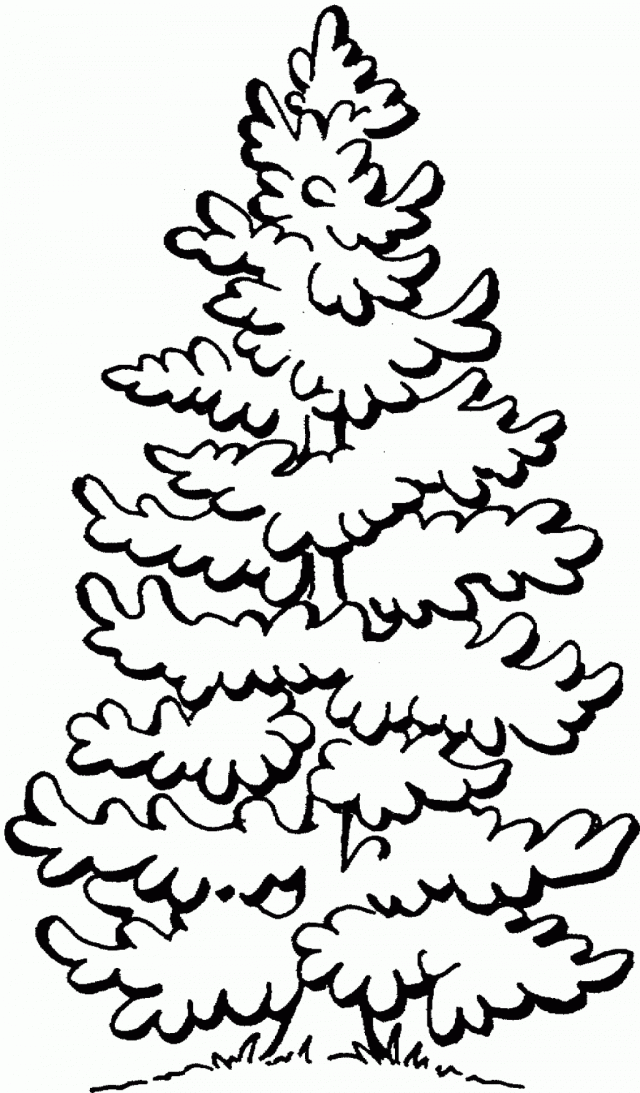 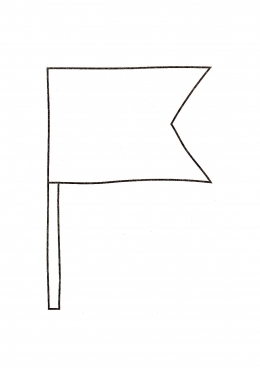 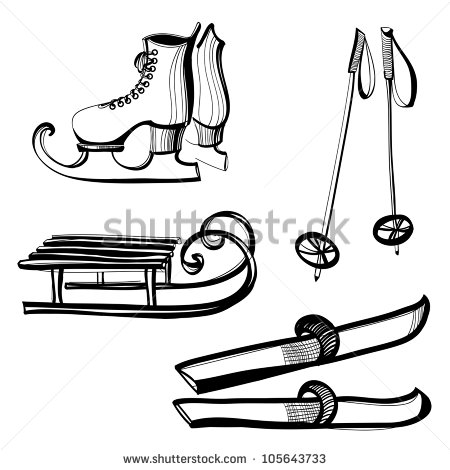 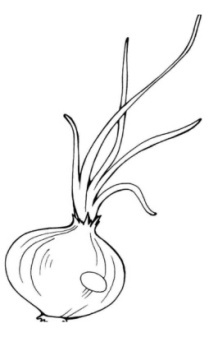 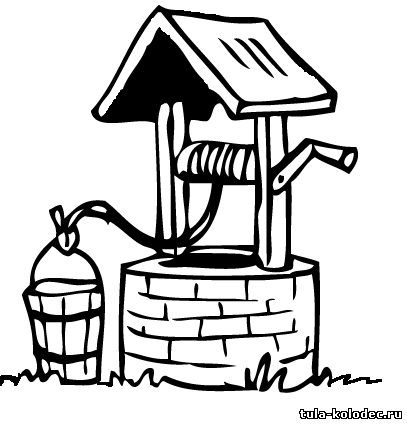 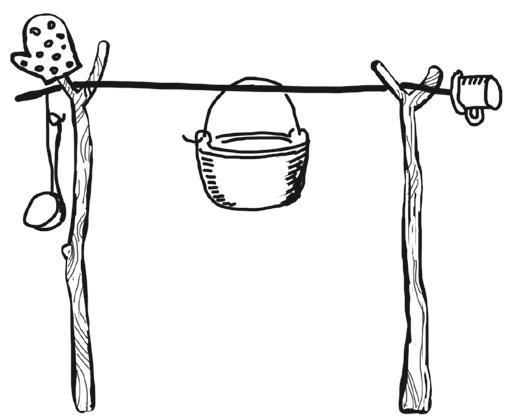 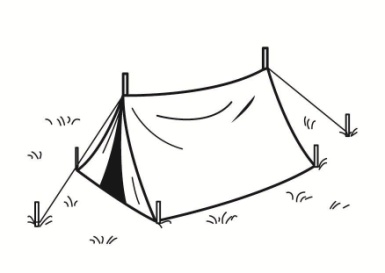 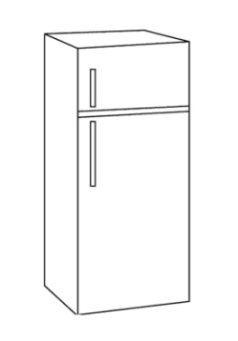 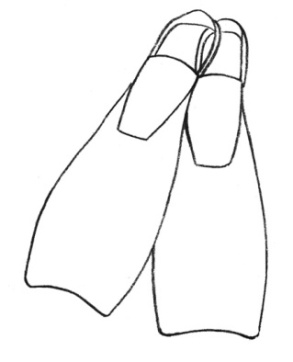 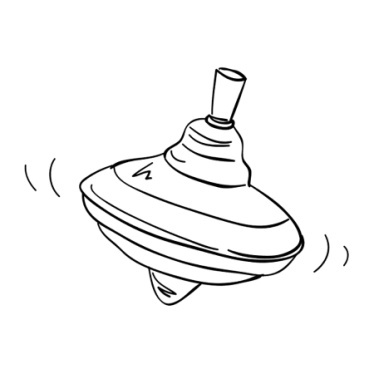 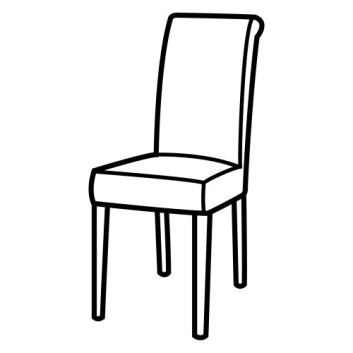 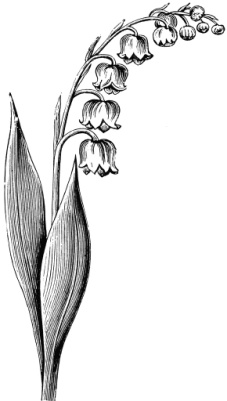 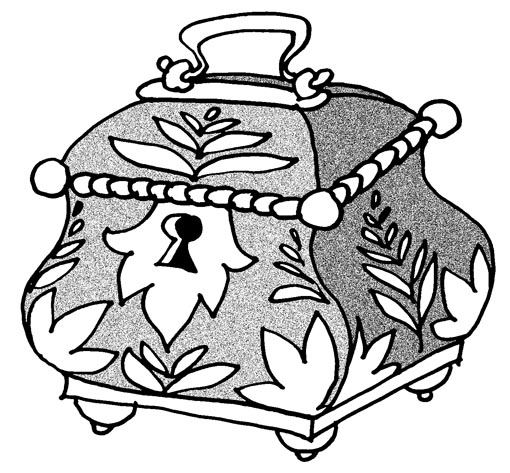 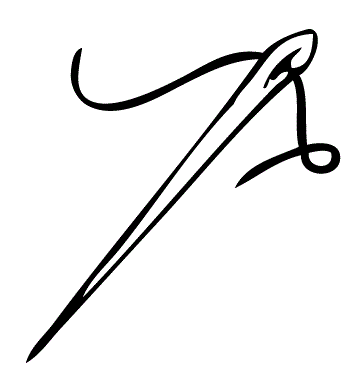 ком – Павка  -майка –коза –ножка –маска-рай -рожь -рама –рожки –бак -поток -нослапаклыккогтинюхглазазапахушимордапастьстаядобыча повадкиследвойслёзышкурашерстьаппетитягодызажигатьсушитькоситьвзбиватьскакатьзакалывать волосы выбивать (пыль)сок выжиматьбетон мешатьгазон косить местиносить  -…носилкикопить (деньги)коптитьпоитьпищатьподстилатьпосылать - …посылкаМила маме, как могла, хоть мала, а помогла.Долго дела не искала:полотенце полоскала,вилки вымыла и ложки,молоком поила кошку, пол метёлкой подмелаот угла и до угла…Отдохнуть она хотела - не могла сидеть без дела:лоскуты нашла на полке,и булавки и иголки,и для куклы Мила сталаплатье шить и одеяло.Хлопотунью эту Милумама еле уложила.Мила с куклой спать легла.Всё успела, всё смогла!              ***Жил был Забыл.- Где жил?- Забыл.- Где был?- Забыл.-Что ел?- Забыл.- Что пил?- Забыл.СчиталочкаШла коза по мостикуИ виляла хвостиком.Зацепила за перила,Прямо в речку угодила.Кто не верит – это он,Выходи из круга вон!***Лена искала булавку,Булавка упала под лавку.Под лавку залезть было лень,             Искала булавку весь день.***Козел-мукомолКому муку молол,Кому не молол.От того кому молол, Получал ватрушки. От того кому не мололПолучал по макушке.   ГалкаЗадумала галка Иголку купить, Чтоб голым галчатамШтанишек нашить.Иголку и лучшего жёлтого шёлкуКупилаИ тут же уселась на ёлку.Уселась на ёлкуИ хвост положила,Очки нацепила –И шила, и шила…Летела синица И вниз поглядела:- Эй, галка, Ты нитку в иголку не вдела!***Сел медведь на  бревнышко,Стал глядеть на солнышко.Не гляди на свет, медведьГлазки могут заболеть.     СчиталкаВот со звуком Л слова:Лоб, затылок, голова,Кулаки, ладони, локти, Звука Л не в слове ногти.Глазки, тело и лопатки,Звука Л нет в слове пятки.***Всё бело, бело, бело! Много снегу намело.Вот весёлые деньки!Все на лыжи и коньки!***Белый снег, белый мел,Белый заяц тоже бел.А вот белка не бела,Белой белка не была.***Заяц белый, заяц белый!Ты куда за лыком бегал?Заяц белый отвечал:- Я не бегал, я скакал!В Луку Клим луком кинул.Около кола колокола. У елки иголки колки.Сел сокол на гол ствол.Наш Полкан попал в капкан.У ежа и ёлки иголки колки.Петя был мал и мяту мял.Увидела мать -                                                  Не велела мять.Съел Слава солёное сало,Да сала Славе мало.